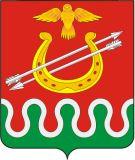 Администрация Боготольского районаКрасноярского краяПОСТАНОВЛЕНИЕОб утверждении порядка расходования субсидий, полученных на софинансирование социальной выплаты молодым семьям на приобретение (строительство) жильяВ соответствии с подпрограммой «Обеспечение жильем молодых семей в Боготольском районе», в рамках  муниципальной программы «Молодежь Боготольского района», руководствуясь ст. 28.2 Устава Боготольского района Красноярского краяПОСТАНОВЛЯЮ:1. Утвердить порядок расходования субсидий, полученных на софинансирование социальной выплаты молодым семьям на приобретение (строительство) жилья согласно приложению.2. Признать утратившим силу Постановление от 17.09.2007 г. № 404 «Об утверждении порядка предоставления субсидий на приобретение или строительство жилья молодым семьям – участникам муниципальной целевой программы «Обеспечение жильем молодых семей на 2006-2008 годы», Краевой целевой программы «Обеспечение жильем молодых семей» на 2006-2008 годы», в рамках  подпрограммы «Обеспечение жильем молодых семей» Федеральной целевой программы «Жилище» на 2002 – 2010 годы».3. Разместить постановление на официальном сайте Боготольского района в сети Интернет www.bogotol-r.ru.4. Контроль над исполнением постановления возложить на заместителя главы администрации по финансово-экономическим вопросам Н.В. Бакуневич.5. Постановление вступает в силу со дня его подписания.Глава администрацииБоготольского района								Н.В. КраськоПОРЯДОКРАСХОДОВАНИЯ СУБСИДИЙ, ПОЛУЧЕННЫХ НА СОФИНАНСИРОВАНИЕ СОЦИАЛЬНЫХ ВЫПЛАТ МОЛОДЫМ СЕМЬЯМ НА ПРИОБРЕТЕНИЕ (СТРОИТЕЛЬСТВО) ЖИЛЬЯ1. Настоящий Порядок  определяет условия расходования субсидий, полученных администрацией Боготольского района из краевого бюджета на софинансирование социальных выплат молодым семьям на приобретение (строительство) жилья (далее – субсидии).2. Социальная выплата молодым семьям на приобретение (строительство) жилья осуществляется за счет краевых субсидий, предусмотренных в районном бюджете:3. Предоставление субсидий осуществляется в пределах выделенных на эти цели бюджетных ассигнований и лимитов бюджетных обязательств Администрации Боготольского района (далее администрация района).4. Главным распорядителем субсидий на предоставление социальных выплат молодым семьям на приобретение (строительство) жилья является Администрация района.5. Указанные денежные средства по заявке  банка, прошедшего конкурсный отбор, перечисляются Администрацией района на банковский счет молодой семьи – владельца Свидетельства о праве на получение социальной выплаты на приобретение жилого помещения или строительство индивидуального жилого дома .6. Субсидии предоставляются молодым семьям, прошедшим отбор в соответствии с  Правилами предоставления молодым семьям социальных выплат на приобретение (строительство) жилья и их использования подпрограммы «Обеспечение жильем молодых семей» федеральной целевой программы «Жилище» на 2011-2015 годы».7. Администрация района (правовой отдел) ежемесячно, в срок до  5 числа месяца, следующего за отчетным месяцем  предоставляет в Министерство строительства и архитектуры отчет об использовании средств федерального, краевого и местного бюджетов, выделенных на предоставление социальных выплат молодым семьям в рамках реализации подпрограммы «Обеспечение жильем молодых семей» федеральной целевой программы «Жилище» на 2011-2015 годы, краевой и муниципальных программ по обеспечению жильем молодых семей, а также о достижении значений показателей результативности использования субсидий, сведения о расходовании средств федерального, краевого, местного бюджетов, предоставленных на реализацию подпрограммы «Обеспечение жильем молодых семей в Красноярском крае» государственной программы  Красноярского края «Молодежь Красноярского края в XXI веке», сведения об использовании субсидии из краевого бюджета, предоставленной в соответствующем году на выполнение мероприятий подпрограммы «Обеспечение жильем молодых семей в Красноярском крае» государственной программы Красноярского края «Молодежь Красноярского края в XXI веке», сведения о привлеченных внебюджетных источниках финансирования мероприятий подпрограммы «Обеспечение жильем молодых семей в Красноярском крае» государственной программы  Красноярского края «Молодежь Красноярского края в XXI веке» (приложение 1,2,3,4).8. Возврат неиспользованного остатка целевых средств, полученных в текущем финансовом году и отраженных в доходах местного бюджета по соответствующему коду бюджетной классификации, предназначенному для их учета, осуществляется в соответствии со статьей 242 Бюджетного кодекса Российской Федерации и пунктом 19 Правил предоставления субсидий из федерального бюджета бюджетам субъектов Российской Федерации на софинансирование расходных обязательств субъектов Российской Федерации на предоставление социальных выплат молодым семьям на приобретение (строительство) жилья, утвержденных Постановлением Правительства Российской Федерации от 17.12.2010 № 1050 «О федеральной целевой программе «Жилище» на 2011 - 2015 годы» и соглашением о предоставлении субсидии.9. В случае наличия потребности в неиспользованных остатках средств Администрация района в срок до 20 января направляет в Министерство строительства и архитектуры информацию в письменном виде с указанием общей суммы потребности.10. Субсидии носят целевой характер и не могут быть использованы на иные цели.11. Администрация района обеспечивает целевое использование бюджетных средств, результативность и адресность их использования, Финансовое управление Администрации района осуществляют контроль целевого использования бюджетных средств.Приложение №1ОТЧЕТоб использовании средств федерального, краевого и местного бюджетов, выделенных на предоставление социальных выплат молодым семьям в рамках реализации подпрограммы «Обеспечение жильем молоды семей» федеральной целевой программы «Жилище» на 2011 - 2015 годы, краевой и муниципальных программ по обеспечению жильем молодых семей (нарастающим итогом), а также о достижении значений показателей результативности использования субсидийБоготольский район* В случае соответствия данных графе в соответствующей ячейке ставится знак "1" для каждой молодой семьи, улучшившей жилищные условия указанным способом.Глава администрации Боготольского района ______________________________________ФИОПриложение №2СВЕДЕНИЯо расходовании средств федерального, краевого, местного бюджетов, предоставленных на реализацию подпрограммы "Обеспечение жильем молодых семей в Красноярском крае" государственной программы Красноярского края "Молодежь Красноярского края в XXI веке"в муниципальном образовании Боготольский район* Указывается количество молодых семей, улучшивших жилищные условия указанным способом.Глава администрации Боготольского района________________________ФИО	Приложение №3СВЕДЕНИЯоб использовании субсидии из федерального, краевого бюджета, предоставленной в 20___ году на выполнение мероприятий подпрограммы "Обеспечение жильем молодых семей в Красноярском крае" государственной программы Красноярского края "Молодежь Красноярского края в XXI веке"Муниципального образования Боготольский районПриложение №4СВЕДЕНИЯо привлеченных внебюджетных источниках финансирования мероприятий подпрограммы "Обеспечение жильем молодых семей в Красноярском крае" государственной программы Красноярского края "Молодежь Красноярского края в XXI"муниципального образования Боготольский районГлава администрации Боготольского района _______________________________________ФИО«29» декабря 2014 г.г. Боготол№ 942-пПриложениек Постановлению администрации Боготольского районаот «29» декабря 2014 г. № 942№ п/п№ п/п в сводном списке молодых семей – участников подпрограммы, изъявивших желание получить социальную выплату в 2014 годуДата, номер решения о признании молодой семьи нуждающейся в улучшении жилищных условийСведения о членах молодой семьи - участницы подпрограммыСведения о членах молодой семьи - участницы подпрограммыСведения о членах молодой семьи - участницы подпрограммыСведения о членах молодой семьи - участницы подпрограммыСведения о членах молодой семьи - участницы подпрограммыСведения о членах молодой семьи - участницы подпрограммыСведения о членах молодой семьи - участницы подпрограммыСведения о выданном свидетельствеСведения о выданном свидетельствеФактическая стоимость жильяФактическая стоимость жильяФактическая стоимость жильяРазмер социальной выплаты, указанный в свидетельстве, рублейРазмер социальной выплаты, указанный в свидетельстве, рублейСпособ приобретения жилья*Способ приобретения жилья*Способ приобретения жилья*Способ приобретения жилья*Оплачено свидетельств*Оплачено свидетельств*№ п/п№ п/п в сводном списке молодых семей – участников подпрограммы, изъявивших желание получить социальную выплату в 2014 годуДата, номер решения о признании молодой семьи нуждающейся в улучшении жилищных условийчлены семьи (ФИО)родственные отношения (супруг, супруга, сын, дочь)число, месяц, год рожденияданные паспорта гражданина Российской Федерации или свидетельства о рождении несовершеннолетнего, не достигшего 14 летданные паспорта гражданина Российской Федерации или свидетельства о рождении несовершеннолетнего, не достигшего 14 летданные свидетельства о бракеданные свидетельства о бракеномер, дата выдачи свидетельствадата окончания срока действия свидетельствастоимость 1 кв. м,  рублейразмер общей площади жилого помещения на семью (кв. м)всего, рублейвсего%Способ приобретения жилья*Способ приобретения жилья*Способ приобретения жилья*Способ приобретения жилья*Оплачено свидетельств*Оплачено свидетельств*№ п/п№ п/п в сводном списке молодых семей – участников подпрограммы, изъявивших желание получить социальную выплату в 2014 годуДата, номер решения о признании молодой семьи нуждающейся в улучшении жилищных условийчлены семьи (ФИО)родственные отношения (супруг, супруга, сын, дочь)число, месяц, год рождениясерия, номеркем, когда выдансерия, номеркем, когда выданономер, дата выдачи свидетельствадата окончания срока действия свидетельствастоимость 1 кв. м,  рублейразмер общей площади жилого помещения на семью (кв. м)всего, рублейвсего%использование ипотечных кредитовбез использования ипотечного кредитаиндивидуальное строительстводругой способ (материнский капитал)данет123456789101112131415 = 13х141617=16/15х100%181920212223Муниципальное образование "Боготольский район"Муниципальное образование "Боготольский район"Муниципальное образование "Боготольский район"Муниципальное образование "Боготольский район"Муниципальное образование "Боготольский район"Муниципальное образование "Боготольский район"Муниципальное образование "Боготольский район"Муниципальное образование "Боготольский район"Муниципальное образование "Боготольский район"Муниципальное образование "Боготольский район"Муниципальное образование "Боготольский район"Муниципальное образование "Боготольский район"Муниципальное образование "Боготольский район"ИтогоИтогоИтогоИтогоИтогоИтогоИтогоИтогоИтогоИтогоИтогоИтогоИтогоИтогоиз них за счет средств федерального бюджета, рублейиз них за счет средств федерального бюджета, рублейиз них за счет средств федерального бюджета, рублейиз них за счет средств федерального бюджета, рублейиз них за счет средств федерального бюджета, рублейиз них за счет средств федерального бюджета, рублейиз них за счет средств федерального бюджета, рублейиз них за счет средств федерального бюджета, рублейиз них за счет средств федерального бюджета, рублейиз них за счет средств федерального бюджета, рублейиз них за счет средств федерального бюджета, рублейиз них за счет средств федерального бюджета, рублейиз них за счет средств федерального бюджета, рублейиз них за счет средств федерального бюджета, рублейиз них за счет средств федерального бюджета, рублейиз них за счет средств краевого бюджета,  рублейиз них за счет средств краевого бюджета,  рублейиз них за счет средств краевого бюджета,  рублейиз них за счет средств краевого бюджета,  рублейиз них за счет средств краевого бюджета,  рублейиз них за счет средств краевого бюджета,  рублейиз них за счет средств краевого бюджета,  рублейиз них за счет средств краевого бюджета,  рублейиз них за счет средств краевого бюджета,  рублейиз них за счет средств краевого бюджета,  рублейиз них за счет средств краевого бюджета,  рублейиз них за счет средств краевого бюджета,  рублейиз них за счет средств краевого бюджета,  рублейиз них за счет средств краевого бюджета,  рублейиз них за счет средств краевого бюджета,  рублейиз них за счет средств местного бюджета,  рублейиз них за счет средств местного бюджета,  рублейиз них за счет средств местного бюджета,  рублейиз них за счет средств местного бюджета,  рублейиз них за счет средств местного бюджета,  рублейиз них за счет средств местного бюджета,  рублейиз них за счет средств местного бюджета,  рублейиз них за счет средств местного бюджета,  рублейиз них за счет средств местного бюджета,  рублейиз них за счет средств местного бюджета,  рублейиз них за счет средств местного бюджета,  рублейиз них за счет средств местного бюджета,  рублейиз них за счет средств местного бюджета,  рублейиз них за счет средств местного бюджета,  рублейиз них за счет средств местного бюджета,  рублейНаименование органа местного самоуправления Красноярского краяПредусмотренные объемы финансирования в текущем финансовом году (в соответствии с соглашением)Предусмотренные объемы финансирования в текущем финансовом году (в соответствии с соглашением)Предусмотренные объемы финансирования в текущем финансовом году (в соответствии с соглашением)Предусмотренные объемы финансирования в текущем финансовом году (в соответствии с соглашением)Предусмотрено средств в текущем финансовом году на финансирование расходного обязательства органа местного самоуправленияПредусмотрено средств в текущем финансовом году на финансирование расходного обязательства органа местного самоуправленияПредусмотрено средств в текущем финансовом году на финансирование расходного обязательства органа местного самоуправленияПредусмотрено средств в текущем финансовом году на финансирование расходного обязательства органа местного самоуправленияПолучено средств федерального бюджета в текущем финансовом годуПолучено средств краевого бюджета в текущем финансовом годуПроизведено расходов из бюджетов муниципальных образованийПроизведено расходов из бюджетов муниципальных образованийПроизведено расходов из бюджетов муниципальных образованийКоличество молодых семей в списке претендентов на получение социальных выплат в текущем финансовом годуВыдано свидетельств молодым семьямВыдано свидетельств молодым семьямВыдано свидетельств молодым семьямКоличество молодых семей, реализовавших свидетельство за счет ассигнований, выделенных в текущем финансовом годуОбщий объем оплаченных социальных выплат 
(за счет ассигнований, выделенных в текущем финансовом году )Общий объем оплаченных социальных выплат 
(за счет ассигнований, выделенных в текущем финансовом году )Общий объем оплаченных социальных выплат 
(за счет ассигнований, выделенных в текущем финансовом году )Общий объем оплаченных социальных выплат 
(за счет ассигнований, выделенных в текущем финансовом году )Способ улучшения жилищных условий*Способ улучшения жилищных условий*Способ улучшения жилищных условий*Способ улучшения жилищных условий*Наименование органа местного самоуправления Красноярского краявсегоза счет федерального бюджетаза счет средств бюджета субъекта Российской Федерацииза счет средств бюджета муниципального образованиявсегоза счет федерального бюджета в соответствии с доведенными лимитами распределениемза счет средств краевого бюджета в соответствии с доведенными лимитами распределениемза счет средств бюджета муниципального образования в соответствии с выписками из нормативно правового акта о бюджете муниципального образованияПолучено средств федерального бюджета в текущем финансовом годуПолучено средств краевого бюджета в текущем финансовом годуза счет средств федерального бюджетаза счет средств краевого бюджетаза счет средст бюджета муниципального образованияКоличество молодых семей в списке претендентов на получение социальных выплат в текущем финансовом годуколичество выданных свидетельств, шт.общая сумма соц.выплаты, указанная в свидетельстве% выполнения целевого показателя  результативностиКоличество молодых семей, реализовавших свидетельство за счет ассигнований, выделенных в текущем финансовом годувсегоза счет средств федерального бюджетаза счет средств краевого бюджетаза счет средст бюджета муниципального образованияиспользование ипотечных кредитовбез использования ипотечного кредитаиндивидуальное строительстводругой способ (материнский капитал)12=3+4+53456=7+8+9789101112131415161718=16/15х100%1920=21+22+2321222324252627Наименование администратора доходаКод дохода с указанием главы администратораОстаток на начало отчетного периодаОстаток на начало отчетного периодаВозвращено неподтвержденных остатков прошлых лет в краевой бюджет в текущем финансовом годуВосстановлено остатков прошлых лет в краевой бюджет в текущем финансовом годуВосстановлено остатков прошлых лет в краевой бюджет в текущем финансовом годуВосстановлено остатков прошлых лет в краевой бюджет в текущем финансовом годуВозвращено восстановленных остатков прошлых лет в краевой бюджет в текущем финансовом годуПолучено из краевого бюджета в текущем финансовом годуКассовый расход бюджетов муниципальных образований в текущем финансовом годуКассовый расход бюджетов муниципальных образований в текущем финансовом годуОстаток субсидии на конец отчетного периодаОстаток субсидии на конец отчетного периодаОстаток на отчетную дату в текущем финансовом году, подлежащий возврату в краевой бюджетОстаток на отчетную дату в текущем финансовом году, подлежащий использованию в очередном финансовом годуНаименование администратора доходаКод дохода с указанием главы администраторавсегов том числе потребность в котором подтвержденаВозвращено неподтвержденных остатков прошлых лет в краевой бюджет в текущем финансовом годувсегов том числе наличие потребности в использованиипричины восстановленияВозвращено восстановленных остатков прошлых лет в краевой бюджет в текущем финансовом годуПолучено из краевого бюджета в текущем финансовом годувсегов т.ч. за счет остатков прошлых лет, а также восстановленных остатков прошлых лет (потребность в которых подтверждена)всегов т.ч. остатки прошлых лет, а также восстановленные остатки прошлых лет (потребность в которых подтверждена)Остаток на отчетную дату в текущем финансовом году, подлежащий возврату в краевой бюджетОстаток на отчетную дату в текущем финансовом году, подлежащий использованию в очередном финансовом году12345=3-4678910111213=4+6-9+10-11141516Глава администрации Боготольского района__________________________________ФИОМ.П.Руководитель финансового управления администрации Боготольского района_______________________________________________________________ФИОМ.П.Предусмотренные объемы финансирования в текущем финансовом году за счет средств федерального бюджета, бюджета субъекта Российской Федерации и бюджета муниципального образованияЗапланировано к привлечению в текущем финансовом году из внебюджетных источниковОбъем привлеченных внебюджетных  средств в текущем финансовом годуОбъем привлеченных внебюджетных  средств в текущем финансовом годуОбъем привлеченных внебюджетных  средств в текущем финансовом годуОбъем привлеченных внебюджетных  средств в текущем финансовом годуОбъем привлеченных внебюджетных  средств в текущем финансовом году% выполнения объемов, запланированных к привлечению в текущем финансовом году из внебюджетных источниковКоличество молодых семей, привлекших дополнительные финансовые средстваКоличество молодых семей, привлекших дополнительные финансовые средстваПредусмотренные объемы финансирования в текущем финансовом году за счет средств федерального бюджета, бюджета субъекта Российской Федерации и бюджета муниципального образованияЗапланировано к привлечению в текущем финансовом году из внебюджетных источниковвсегов том числе:в том числе:в том числе:в том числе:% выполнения объемов, запланированных к привлечению в текущем финансовом году из внебюджетных источниковединиц% от общего количестваПредусмотренные объемы финансирования в текущем финансовом году за счет средств федерального бюджета, бюджета субъекта Российской Федерации и бюджета муниципального образованияЗапланировано к привлечению в текущем финансовом году из внебюджетных источниковвсегообъем собственных средств молодых семейобъем  средств кредитных организаций других организаций, предоставляющих кредиты и займыобъем дополнительных средств иных организаций, участвующих в подпрограммесредства материнского капитала% выполнения объемов, запланированных к привлечению в текущем финансовом году из внебюджетных источниковединиц% от общего количества12=гр.1/0,4х0,63=4+5+6+745678=гр.3/гр.2х100%910